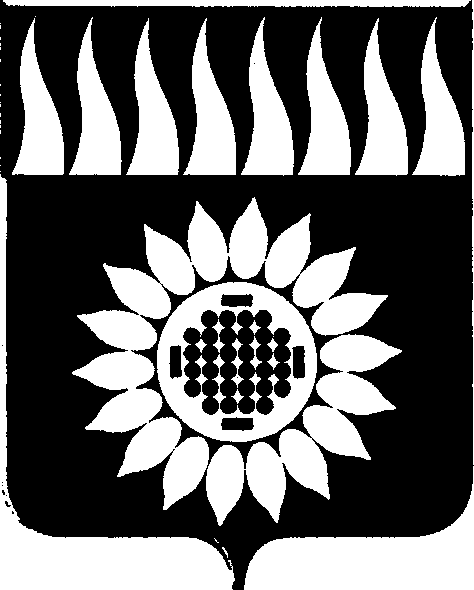 ГОРОДСКОЙ ОКРУГ ЗАРЕЧНЫЙД У М Ашестой созыв____________________________________________________________СОРОК СЕДЬМОЕ ОЧЕРЕДНОЕ ЗАСЕДАНИЕР Е Ш Е Н И Е28.02.2019 г. № 26-Р Об избрании      заместителя председателя     Думы     городского      округа Заречный шестого созыва       	  В соответствии со ст. ст. 24, 26 Устава городского округа Заречный, ст. 23 Регламента Думы городского округа Заречный  Дума решила:          1. Избрать заместителем председателя Думы городского округа Заречный шестого созыва Сарнацкого Дмитрия Вадимовича.          2. Настоящее решение вступает в силу с момента его принятия.          3. Опубликовать настоящее решение в установленном порядке.   Председатель Думы городского округа                                 А.А.  Кузнецов 